Trickster：Champions of Time （トリックスター：時の覇者）入門／戦略デッキのカード効果とカードアイコン一覧入門デッキ戦略デッキアイコン一覧カード名カード効果Brigand（野盗）自分の場札置き場から、敵１人の場札置き場に、カード１枚を移動。Guard（護衛）敵１人の場札置き場から、自分の手札にカード１枚を移動。Magician（手品師）自分の場札置き場から、捨て札置き場に、カード１枚を移動。Nomad（遊牧民）敵１人の場札置き場から、自分の場札置き場に、カード１枚を移動。Peddler（行商人）自分と敵１人が、手札のカード１枚を選び交換。Revolutionary（革命家）捨て札置き場にあるカード１枚を、自分の手札に移動。Soldier（兵士）自分の手札から、敵１人の場札置き場に、カード１枚を移動。カード名カード効果Archivist（記録保管人）自分の場札置き場、または捨て札置き場にある、表向きのカード１枚の効果を使用。Doctor（医師）敵１人の場札置き場から、敵１人の手札に、カード１枚を移動。Explorer（探検家）山札の上からカード２枚を公開。１枚は自分の手札に、もう１枚は裏向きで山札の底に移動。Inventor（発明家）山札の一番上にあるカード１枚を表向け、フォローできるなら卓中央に、できなければ捨て札置き場に移動。Scavenger（ゴミ漁り）自分の場札置き場にあるカード１枚と、捨て札置き場の１枚を交換。Scion（子弟）山札の一番上にあるカード１枚を、自分の手札に移動。そして自分の手札から、カード１枚を裏向きで、山札の底に移動。Witness（目撃者）自分の場札置き場から、自分の手札にカード１枚を移動。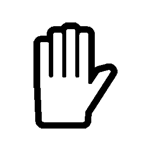 自分の手札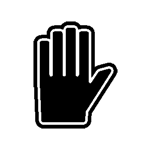 敵１人の手札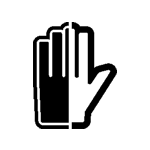 誰かの手札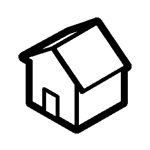 自分の場札置き場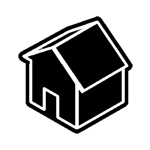 敵の場札置き場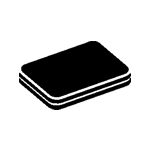 山札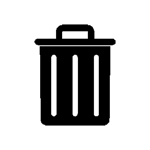 捨て札置き場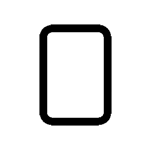 表向き・公開済カード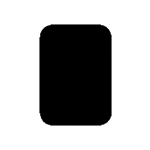 裏向き・秘密のカード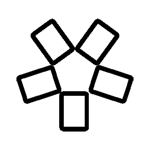 卓中央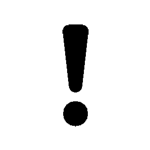 ランダム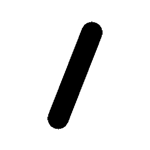 または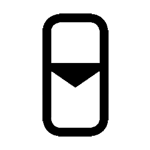 カードの移動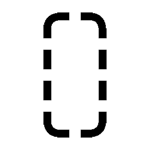 他カード1枚の効果